Docente:  BLANCA DOLLY BERRIO HENAODocente:  BLANCA DOLLY BERRIO HENAOÁrea / Asignatura:  ARTESGrado:  10Periodo: 3Fecha: octubre-2018Nombre Estudiante:Nombre Estudiante:Criterios de desempeño a desarrollar-Utiliza algunos elementos de composición artística en sus propias representaciones.-Realiza diferentes composiciones empleando la línea y conceptos grueso, delgado, oscuro y claro-Utiliza los colores primarios y secundarios en la imagen dada-Elabora composiciones empleando la técnica del collageCriterios de EvaluaciónPresentación del taller:  30%Sustentación escrita u oral:  70%Actividades a realizarConsultar qué es la escala cromática y la escala acromática?Realizar una escala de color, empleando un solo colorRealizar un paisaje donde apliques los colore fríos o cálidosConsultar biografía del pintor Romero BritoPintar la siguiente figura empleando esmaltes de diferentes colores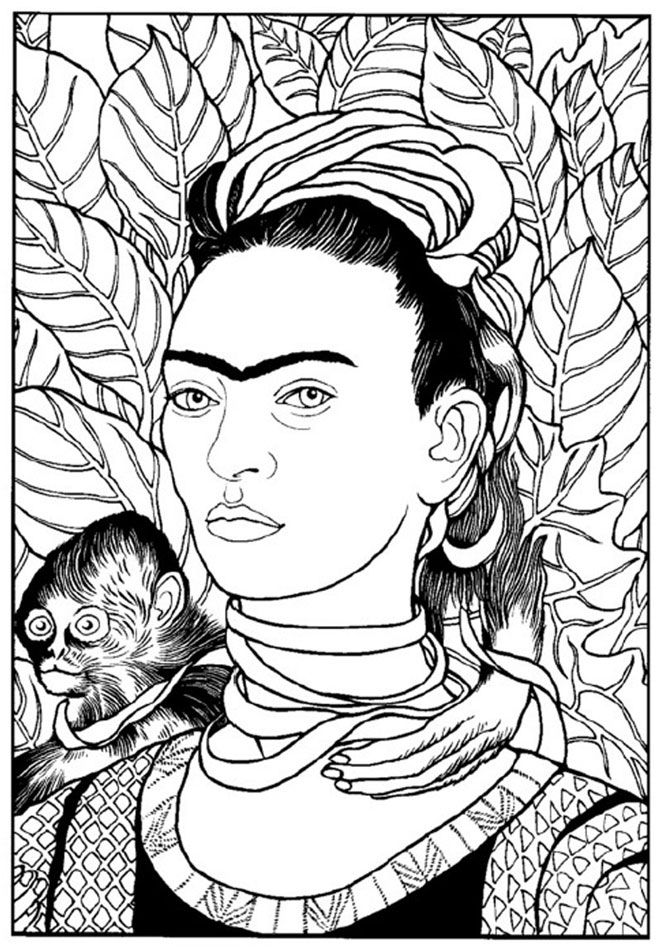 